Prefeitura Municipal de Patos de Minas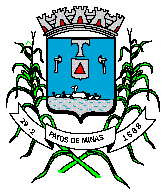 secretaria municipal de  educaçãorua dores do indaiá, 17 -Centro– Cep: 38 700 – 140Telefone: (34)  3822  9661  Fax: 3822 9676www.patosdeminas.mg.gov.br – semed@patosdeminas.mg.gov.brRelação de servidores atuantes no CECMatricula Nome  Função 10467Vânia Beatriz Nogueira SoaresSupervisora Educacional5488Alessandra Regina Régis PEB6730Ana Léa Caixeta PII6302Dorvalina Maria Batista XavierPII5432Edilaine Pinheiro Silva BragaPEB5480Elena Maria Babilônia SantosPEB10376Fabiana Ferreira dos Santos MirandaPII8239Lásara Cleonice S. GuimarãesPII2377Leila Soares Damaceno Reis PEB10361Luciene Balbino Vaz Machado NunesPII12616Maria Amélia AmorimPII8325Maria de Fatima Nascentes de Queiroz PortoPII2443Maria de Lourdes VinhalPII5548Maria Perpétua Oliveira Ramos PII5467Marília Caixeta NunesPEB8337Roberto Moreira Vargas PII